East Aurora High School Invites you toClass of 2027’s Future Tomcat Night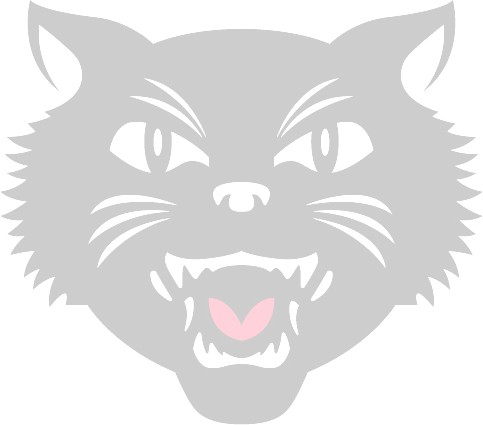 Wednesday, March 22, 20236:00 – 7:30 pmEnter through Door 1 or 8Welcome & Introductions Bienvenida y Presentaciones 6:00 – 6:15 pmReaching your full potential your freshman year Alcanzando su máximo potencial en su primer año 6:15 – 6:45 pmSport, activities & clubs fair Feria de deportes, actividades y clubes 6:45 – 7:30 pmFind yourself, find your niche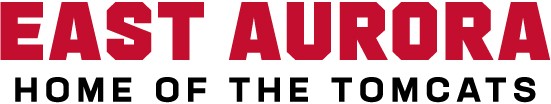 6:00 – 6:15 pmWelcome & IntroductionsBienvenida y Presentaciones6:15 – 6:45 pmReaching your full potential your freshman yearAlcanzando su máximo potencial en su primer añoFreshman Curriculum/ Plan de estudios de primer añoSupports/ Soportes4-year graduation plan/ plan de graduación de 4 añosKey High School Information/ Información clave sobre la escuela secundariaFreshman Curriculum/ Plan de estudios de primer añoSupports/ Soportes4-year graduation plan/ plan de graduación de 4 añosKey High School Information/ Información clave sobre la escuela secundaria6:45 – 7:30 pmSeize your high school experienceAprovecha tu experiencia en la escuela SecundariaAthletics/ AtletismoClubs/ClubesActivities/ActividadesCollege and Career Center/ Centro universitario y vocacionalOnce a Tomcat, Always a TomcatAthletics/ AtletismoClubs/ClubesActivities/ActividadesCollege and Career Center/ Centro universitario y vocacionalOnce a Tomcat, Always a Tomcat